Design 10: Romance Design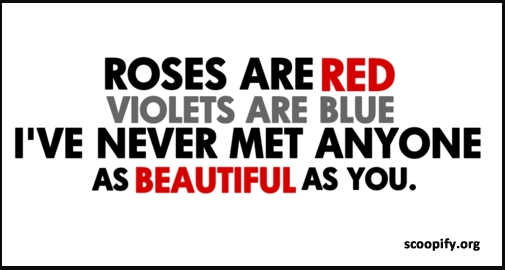 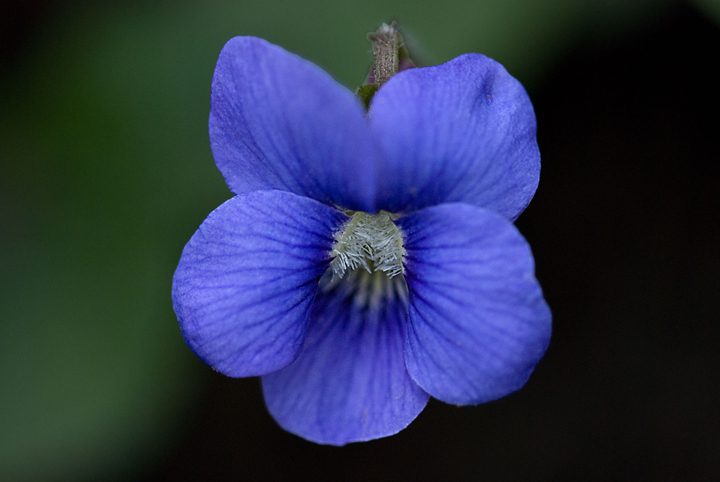 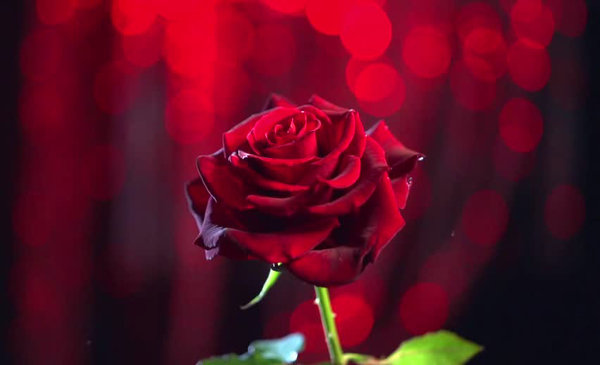 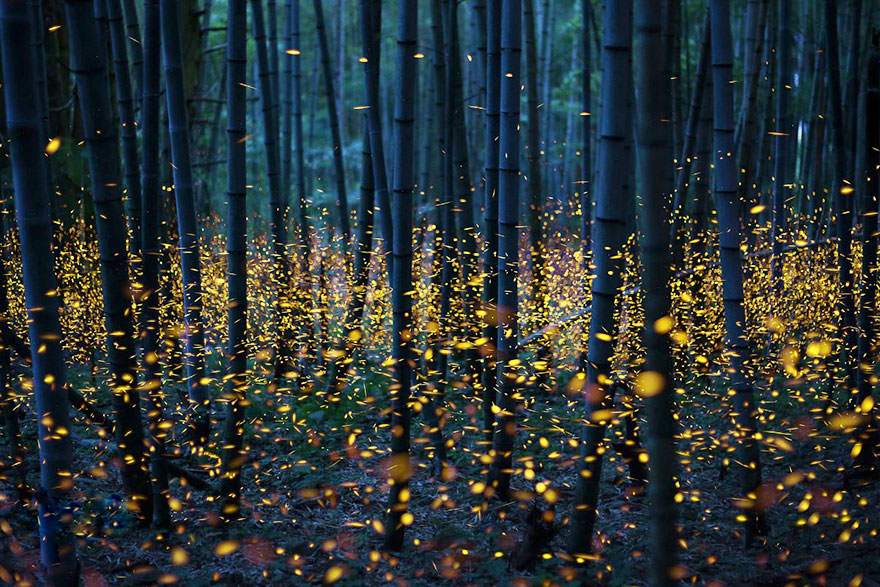 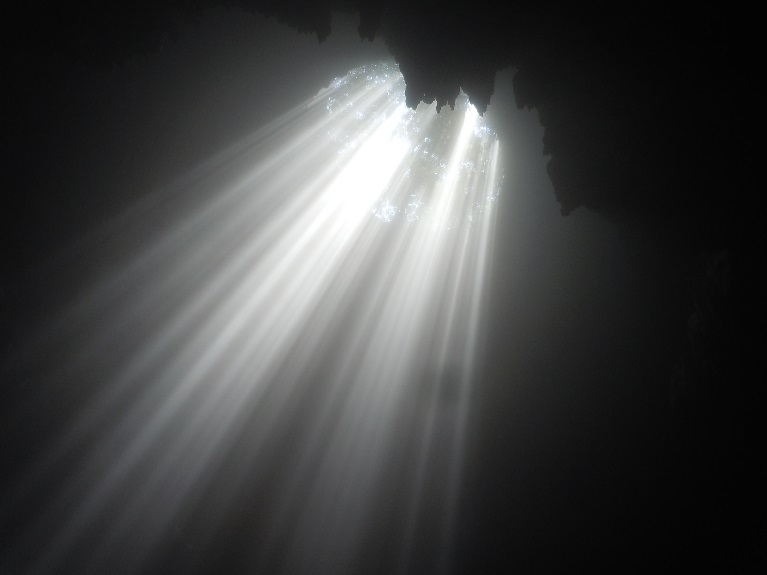 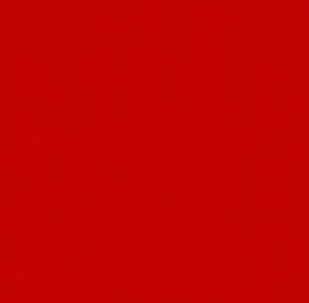 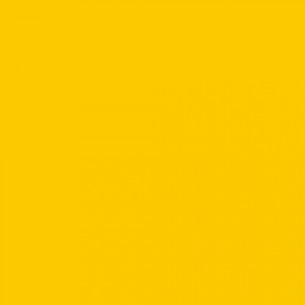 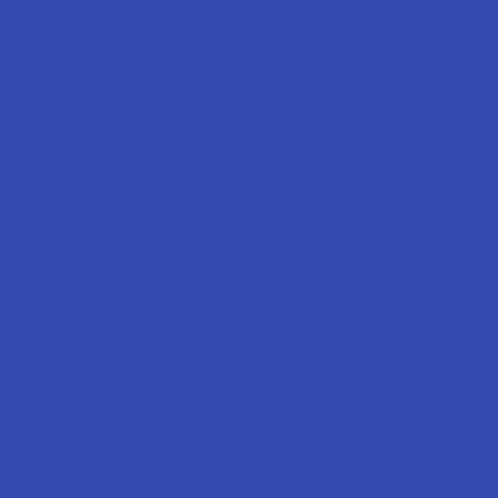 